Прочтите текст и выполните задания в конце параграфаВнешняя политика в 1920—1930-е гг.Основными направлениями внешней политики Советского государства и большевистской партии в 1920-е гг. стало укрепление позиций СССР на международной арене и разжигание мировой революции. Договоры, заключенные в 1920–1921 гг. с Ираном, Афганистаном, Монголией, Турцией и другими пограничными странами, положили начало широкому дипломатическому признанию Советской России. Возникли торговые связи с Англией, Германией, Италией.В апреле – мае . в Генуе (Италия) состоялась Международная экономическая и финансовая конференция европейских государств, на которую была приглашена Россия. Российская делегация выступала от имени всех советских республик. Руководителем делегации был Г. В. Чичерин, нарком иностранных дел с 1918 по 1930 гг. Капиталистические страны рассчитывали оказать экономический нажим и потребовали выплатить долги царской России, Временного правительства, белогвардейцев, отменить монополию внешней торговли, возвратить национализированные предприятия. Советская сторона соглашалась вернуть часть долгов при условии получения кредитов и возмещения ущерба, нанесенного интервенцией, что было отклонено западными странами. Однако советским дипломатам удалось, используя противоречия ведущих европейских держав с Германией, заключить в местечке Рапалло (недалеко от Генуи) двусторонний договор с Германией (апрель .). Договор содержал условия о взаимном отказе от возмещения военных расходов, о возобновлении дипломатических отношений и развитии торговых отношений на основе принципа наибольшего благоприятствования. . был назван «полосой признания СССР», поскольку тогда многие страны мира установили дипломатические отношения с Советским Союзом. США признали СССР в .В рамках III Интернационала (Коминтерна), созданного в ., в 20-е гг. активизировалась деятельность советских коммунистов на международной арене. Была выдвинута задача скорейшего образования коммунистических партий в различных странах мира, создания массовых революционных организаций с целью активизации мирового революционного процесса. Коминтерн действовал до .В . СССР был принят в Лигу Наций, что должно было помочь налаживанию дипломатических отношений с другими странами.Еще в . на международной конференции в Женеве СССР выдвинул идею коллективной безопасности в Европе и дал определение понятия «агрессор» (страна, вторгшаяся в другую страну и ведущая военные действия). Однако в конце 1930-х гг. Англия, Франция, СССР и другие европейские страны из-за существующих глубоких противоречий не сумели создать единый антифашистский блок коллективной безопасности. Каждая из стран стремилась столкнуть другие государства с фашистской Германией и тем самым спасти себя. Мюнхенское соглашение ., приведшее к аннексии Чехословакии Гитлером, стало фактически актом «поощрения агрессора» со стороны Англии и Франции. В августе . в Москве велись переговоры о коллективной безопасности с представителями Англии и Франции, но они зашли в тупик. Провал переговоров подтолкнул советское руководство к активизации контактов с Германией. Министрами иностранных дел двух стран И. Риббентропом и В. М. Молотовым 23 августа . был подписан Пакт о ненападении междуСССР и Германиейсроком на 10 лет, получивший название «пакт Молотова – Риббентропа». Пакт содержал секретный протокол, разграничивавший сферы влияния: в сферу влияния СССР входили Эстония, Финляндия, Бессарабия, Северная Буковина, а в сферу влияния Германии – Литва. 28 сентября . в Москве был подписан советско-германский договор «О дружбе и границе», определявший границы между договаривающимися сторонами.СССР дважды дал отпор военным силам Японии: в . у озера Хасан (южнее Владивостока), в . – на реке Халхин-Гол в Монголии.1 сентября . нападением на Польшу Германия развязала Вторую мировую войну. СССР не осудил агрессию, а 17 сентября вторгся в Польшу, став пособником фашистской Германии в войне. Земли Западной Украины и Западной Белоруссии были присоединены к СССР. Из-за территориальных притязаний СССР вступил в войну с Финляндией (ноябрь . – февраль .). Война продемонстрировала слабость Красной Армии. СССР был исключен из Лиги Наций. В . в состав Советского Союза были включены территории Финляндии к северо-западу от Ленинграда. В качестве союзных республик присоединены Эстония, Латвия, Литва. К Молдавии присоединена большая часть Бессарабии.Выполните задания и пришлите ответы по эл.почте: oleg.russkikh.70@mail.ruПри выполнении заданий части 1 (А) в бланке ответов № 1 под номером выполняемого вами задания поставьте знак «х» в клеточке, номер которой соответствует номеру выбранного вами ответа.А1. Начало проведения коллективизации относится к1) 1921–1922 гг.  2) 1925–1926 гг.3) 1928–1929 гг.  4) 1933–1934 гг.А2. Позднее других произошло событие1) Х съезд РКП(б)2) смерть В. И. Ленина3) принятие первой Конституции СССР4) расстрел царской семьи в ЕкатеринбургеА3. Экономическая политика большевиков в годы Гражданской войны1) «красногвардейской атаки на капитал»2) «военного коммунизма»3) индустриализации4) коллективизацииА4. Выдающийся советский режиссер, автор фильма «Иван Грозный»1) В. Пудовкин2) С. Герасимов3) Г. Александров4) С. ЭйзенштейнА5. Понятие «ликбез» относится к проведению в стране1) культурной революции2) национализации промышленности3) коллективизации сельского хозяйства4) продовольственной разверсткиА6. Крестьянское восстание в Тамбовской губернии 1920–1921 гг. называют1) «пугачевщиной»3) «махновщиной»2) «антоновщиной»4) «разинщиной»А7. Новую экономическую политику большевиков характеризует1) отмена государственной монополии внешней торговли2) разрешение концессий3) введение продразверстки4) создание колхозовА8. Что было характерно для политической системы, сформировавшейся в 1930-х гг.?1) конституционный запрет свободы слова и собраний2) свобода оппозиционной деятельности внутри партии3) однопартийная система4) принцип разделения законодательной, исполнительной и судебной властиА9. В результате подписания Договора об образовании СССР в декабре .1) советские республики вошли в состав нового государства в качестве автономий2) образовалось 15 союзных республик3) все территории бывшей Российской империи включены в состав нового союзного государства4) усилились позиции Советского государства на международной аренеА10. Прочтите отрывок из сочинения современного историка Н. Верта и укажите, о содержании какого документа идет речь.«Договор сопровождал секретный протокол, фотокопия которого была позже обнаружена в Германии, но существование которого в СССР тем не менее отрицалось вплоть до лета . Протокол разграничивал сферы влияния сторон в Восточной Европе…»1) декларации Тегеранской конференции2) «пакте Молотова – Риббентропа»3) акте о капитуляции Германии4) Мюнхенского соглашенияА11. Прочтите отрывок из документа и укажите название политики, с которой он связан.«Вот уже пять месяцев, как мы выселены… Неужели вы думаете, что мы кулаки? Нет, мы не кулаки, а мы труженики, наши мозолистые руки теперь, как скелеты; мы не раскулачены, но разграблены местными властями».1) нэп2) «красногвардейская атака на капитал»3) коллективизация4) борьба с нетрудовыми доходамиЗадания части 2 (В) требуют ответа в виде одного-двух слов, последовательности букв или цифр, которые следует записать сначала в текст экзаменационной работы, а затем перенести в бланк ответов № 1 без пробелов и знаков препинания. Каждую букву или цифру пишите в отдельной клеточке в соответствии с приведенными в бланке образцами.В1. Прочтите отрывок из работы современного историка и напишите фамилию политического деятеля, об убийстве которого в нем говорится.«Сталин был потрясен убийством преданного соратника, контролировавшего весь северо-запад страны. Он решил использовать это убийство для усиления политических репрессий».Ответ: В2. Прочтите отрывок из доклада (.) и напишите название города, в котором состоялась международная конференция, описанная в нем.«Первая часть [меморандума] заключается в том, что мы должны признать все наши долги, довоенные и военные… восстановить частную собственность… предприятия должны быть возвращены старым собственникам. Мы… написали контрмеморандум, в основу которого легло разрушение России вследствие блокады и интервенции, указывали на те наши потери и разорения, которые внесло наступление белогвардейских банд».Ответ: В3. Установите соответствие между названиями произведений, созданных в первые годы советской власти, и их авторами.К каждой позиции первого столбца подберите соответствующую позицию второго и запишите в таблицу выбранные цифры под соответствующими буквами.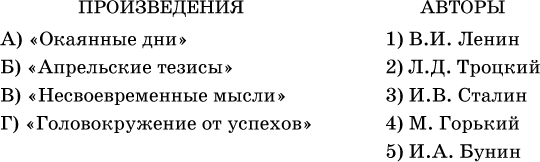 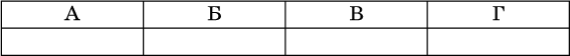 Получившуюся последовательность цифр перенесите в бланк ответов № 1 (без пробелов и каких-либо символов)..В4. Установите соответствие между фамилиями политических деятелей и их деятельностью в 1920 – начале .К каждой позиции первого столбца подберите соответствующую позицию второго и запишите в таблицу выбранные цифры под соответствующими буквами.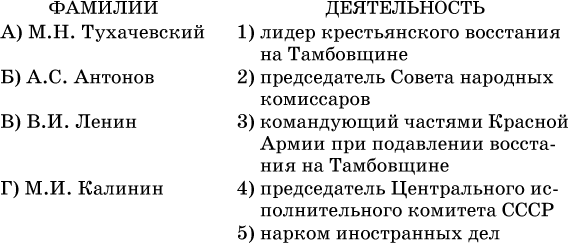 Получившуюся последовательность цифр перенесите в бланк ответов № 1 (без пробелов и каких-либо символов).В5. Расположите имена исторических лиц в хронологическом порядке их деятельности. Запишите буквы, которыми обозначены имена, в правильной последовательности в таблицу.А) П. Б. СтрувеБ) А. И. ГорчаковВ) А. А. ЖдановГ) М. В. Фрунзе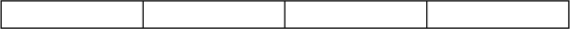 Получившуюся последовательность букв перенесите в бланк ответов № 1 (без пробелов и каких-либо символов).В6. Какие три из перечисленных ниже мероприятий относятся к проведению индустриализации промышленности 1920—1930-х гг.? Обведите соответствующие цифры и запишите их в таблицу.1) использование средств, полученных от обобществления сельского хозяйства, для закупки машин за границей2) возникновение новых отраслей, связанных с военным производством3) создание крупных частных промышленных предприятий4) преимущественное развитие легкой промышленности5) строительство новых заводов и железных дорог6) применение исключительно экономических способов стимулирования наемных рабочих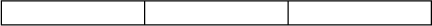 Получившуюся последовательность цифр перенесите в бланк ответов № 1 (без пробелов и каких-либо символов).С1. Чем отличается Новая экономическая политика от политики «военного коммунизма» ?